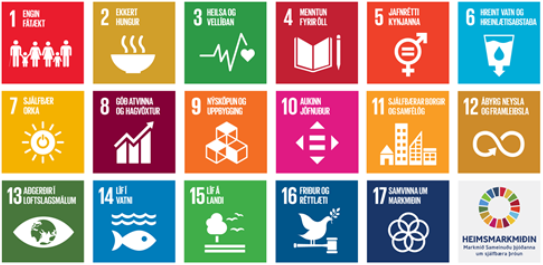 Markmið Sameinuðu þjóðanna um sjálfbæra þróunHeimmsmarkmiðinHeimmsmarkmið Sameinuðu þjóðanna um sjálfbæra þróun voru samþykkt af fulltrúum allra aðildarríkja Sameinuðu þjóðanna í september árið 2015.  Markmiðin, sem gilda á tímabilinu 2016 til 2030, eru 17 talsins með 169 undirmarkmið og taka þau bæði til innanlandsmála sem og alþjóðasamstarfs á gildistímanum.  Aðalsmerki markmiðanna er að þau eru algild og því hafa aðildarríkin skuldbundið sig til þess að vinna skipulega að innleiðingu þeirra bæði á innlendum og erlendum vettvangi út gildistíma þeirra.  Heimmsmarkmiðin eru samþætt og órjúfanleg og mynda jafnvægi milli þriggja stoða sjálfbærrar þróunar; hinnar efnahagslegu, félagslegu og umhverfislegu.  Markmið Sameinuðu þjóðanna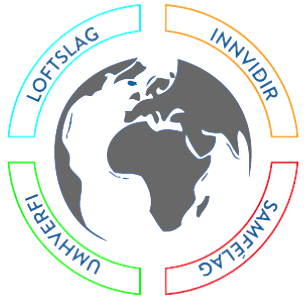 Engin fátæktEkkert hungurHeilsa og vellíðanMenntun fyrir öllJafnrétti kynjanna Hreint vatn og hreinlætisaðstaðaSjálfbær orkaGóð atvinna og hagvöxturNýsköpun og uppbyggingAukinn jöfnuðurSjálfbærar borgir og samfélögÁbyrg neysla og framleiðslaAðgerðir í loftslagsmálumLíf í vatniLíf á landiFriður og réttlætiSamvinna um markmiðin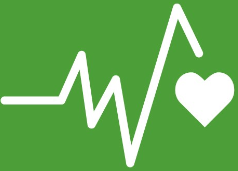 Heilsa og vellíðanAlmenn góð heilsa og vellíðan eru mikilvægir þættir í viðleitninni til að ná markmiðum sjálfbærrar þróunar.  Á undanförnum árum hafa stór skref verið stigin í því að bæta lífslíkur fólks, til dæmis með því að draga úr mæðra- og ungbarnadauða og koma í veg fyrir útbreiðslu sjúkdóma.  Enn er þó verk að vinna til að tryggja heilsu og vellíðan stærri hóps mannkyns en nú nýtur þeirra gæða.  Í nýjustu skýrslu Efnahags- og framfarastofnunarinnar (OECD) um stöðu heilbrigðismála segir að heilbrigðari lífshættir, hærri tekjur og betri menntun, ásamt betri heilbrigðisþjónustu hafi stuðlað að aukinni meðalævilengd á síðustu áratugum.  Lífslíkur Íslendinga eru með því hæsta sem gerist í heiminum og um þrír af hverjum fjórum fullorðinna (74%) á Íslandi töldu sig við góða eða mjög góða heilsu árið 2017.  Staðan á Íslandi – Helstu áskoranirBreytt aldurssamsetning þjóðarinnarFramboð og aðgengi að úrræðum og þjónustu eftir landssvæðumLangvinnir sjúkdómar sem tengja má við lífsstílFramboð á nýjum lyfjum og ofnotkun sýklalyfjaÚtgjöld til heilbrigðismálaMönnun heilbrigðisþjónustuMyndayfirlit